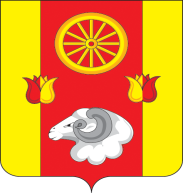 АДМИНИСТРАЦИЯКРАСНОПАРТИЗАНСКОГО СЕЛЬСКОГО ПОСЕЛЕНИЯПОСТАНОВЛЕНИЕ30.11.2023 г.                                                     № 196	                  п. КраснопартизанскийО завершении пастбищного периодана территории Краснопартизанскогосельского поселения       	В соответствии с правилами выпаса и содержания животных и домашней птицы на территории Краснопартизанского сельского поселения утвержденными постановлением администрации Краснопартизанского сельского поселения от 25.07.2018 № 69, а также в соответствии с правилами благоустройства Краснопартизанского сельского поселения, принятые решением собрания депутатов Краснопартизанского сельского поселения от 23.08.2022 года № 47, руководствуясь статьей 4.1 областного закона от 25.10.2002 г. № 273-ЗС «Об административных правонарушениях», Закон РФ от 14 мая 1993 г. № 4979-I «О ветеринарии» Федеральный закон от 30 марта 1999 г. № 52-ФЗ «О санитарно-эпидемиологическом благополучии населения»,ПОСТАНОВЛЯЮ:1. Запретить выпас животных, находящихся в личном подсобном хозяйстве граждан, принадлежащих сельскохозяйственным предприятиям, крестьянским (фермерским) хозяйствам на пастбищах в границах Краснопартизанского сельского поселения в стойловый период с 01.12.2023 года до 01.04.2024 года.         2.  Ведущему специалисту Администрации Краснопартизанского сельского поселения по имущественным и земельным отношениям Макаренко Т.С.:- ознакомить руководителей сельскохозяйственных предприятий, ИП Глав К(Ф)Х о завершении пастбищного периода:- довести информацию до владельцев личных подсобных хозяйств о завершении пастбищного периода и постановке скота на зимне - стойловое содержание до 01.04.2024 года;- установить контроль за содержанием животных в зимне - стойловый период.3. Нарушение правил содержания сельскохозяйственных животных и птицы влечет административную ответственность согласно со статьей 4.1. и 6.4. областного закона от 25.10.2002 г. №273-ЗС « Об административных нарушениях».4. Настоящее постановление вступает в силу с момента его подписания.5. Настоящее постановление подлежит опубликованию на официальном сайте     Краснопартизанского сельского поселения.5.  Контроль за выполнением настоящего постановления оставляю за собой.Глава АдминистрацииКраснопартизанского сельского поселения                                                Б.А. МакаренкоПриложение к постановлению Администрации Краснопартизанского сельского поселения от 30.11.2023 г. № 197Ознакомлен под роспись:_________________________________________________________________________________________________________________________________________________________________________________________________________________________________________________________________________________________________________________________________________________________________________________________________________________________________________________________________________________________________________________________________________________________________________________________________________________________________________________________________________________________________________________________________________________________________________________________________________________________________________________________________________________________________________________________________________________________________________________________________________________________________________________________________________________________________________________________________________________________________________________________________________________________________________________________________________________________________________________________________________________________________________________________________________________________________________________________________________________________________________________________________________________________________________________________________________________________________________________________________________________________________________________________________________________________________________________________________________________________________________________________________________________________________________________________________________________________________________________________________________________________________________________________________________________________________________